Α Ν Α Κ Ο Ι Ν Ω Σ ΗΑθήνα, 12/3/2019Θέμα: Ενημέρωση σχετικά με την πληρωμή των Σχολικών Επιτροπών Αύριο, 13 Μαρτίου 2019, θα έχει ολοκληρωθεί από το Ι.ΝΕ.ΔΙ.ΒΙ.Μ η πληρωμή των Σχολικών Επιτροπών για τους μήνες Ιανουάριο και Φεβρουάριο 2019.Ταυτόχρονα, προγραμματίζεται άμεσα και η πληρωμή των Σχολικών Επιτροπών για τους μήνες Μάρτιο, Απρίλιο και Μάιο 2019.Για οποιαδήποτε πληροφορία οι ενδιαφερόμενοι/ες μπορούν να απευθύνονται στους αρμόδιους Δήμους. 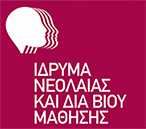 Ίδρυμα Νεολαίας και Διά Βίου ΜάθησηςΑχαρνών 417 & Κοκκινάκη, 11143 Αθήναwww.inedivim.gr